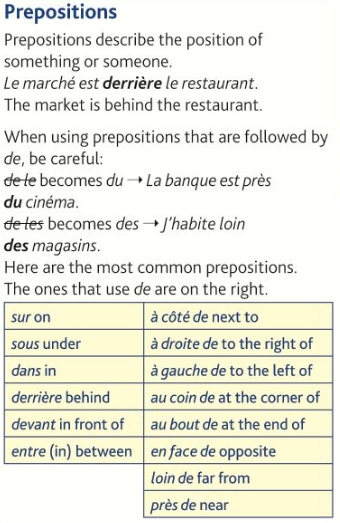 	
Tu Où habites-tu?Décris ta maisonQu’est-ce qu’il y a dans ta maison?Tu aimes ta maison?Où habitais-tu quand tu étais jeune?Qu’est-ce qu’il y a dans ta ville?Décris ta maison idéale
Writing exam question  votre ville et ses attractions
•        les aspects positifs et négatifs de votre maison
•        une visite récente à votre ville
•        où vous voulez habiter à l’avenir